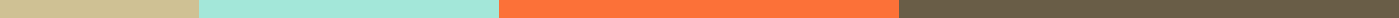 Community Council MinutesNovember 8, 2022. 1: 25PM.  JA Taylor Elementary School Conference Room 293 East Pages Lane, Centerville, Utah.─Council Members In AttendanceDr. Denhalter, Megan Wells, Heather Hulse, Kara Hales, Carrie Beckman, Tyler Hinton, and Josh Hulse.MinutesStudent Council Report: They have been collecting blankets for foster kids and prepping for the veterans program. They are working on spirit week for december. Training was completed by all council membersTeacher Report: Mrs. Wilkinson reported back regarding responses of teacher needsJames: New MarqueeKindergarten: Indoor recess supplies1st Grade: Math Facts program such as imagine learning math facts3rd Grade: Small group sets for booksKody Case, family social worker: Calming KitsSpecial Ed: a copy of Mr. Popper's PenguinsMegan motioned to use remaining funding for an approved math facts program, second my Heather Hulse. Vote is unanimous. Mr. Denhalter will email digital citizenship information to usPersonal Student Electronic Device Policy has been reviewed by the community council, and the Joint Staff School Committee (JSSC). A few non substantive edits were suggested. Assessments: Reading was slightly delayed due to when it was made available. Crosswalk Safety: The Police officer was present at the 300 East. Megan will follow up. Another concern regarding 200 W and Porter Lane was brought up. Lunch Observation: Megan went to lunch to observe. Concerns were shared about classes arriving late. 1st grade could come earlier, but tends not to come early. 4th grade tends to come late. Suggestions include timer, or digital clock.Parent Teacher Conferences are upcoming. Should have been in person, but majority seem to be via zoom. Megan motion to adjourn, Carrie Beckman seconded. Approved unanimously.